            АДЛЕР,     «НА УЛЬЯНОВА »                Лето 2024Гостевой дом «На Ульянова» находится в самом центре Адлера. Адлер – микрорайон Сочи, расположенный в 24-х км от его центра, который фактически является полноценным курортом, самым южным и теплым на территории нашей страны. Отличные пляжи и всегда чистое море. А  так же вы можете разнообразить свой отдых, посетив местные достопримечательности: посетить океанариум, дельфинарий, дендрарий, Олимпийский парк, съездить на гору Ахун, посетить форелевое хозяйство, страусиную ферму, вольерный комплекс Кавказского государственного природного биосферного заповедника. Рядом  с гостевым домом «На Ульянова»  есть все, что нужно для отдыха: кафе, столовые, магазины, сувенирные лавки, рынок, парки аттракционов, развлекательные центры, городские пляжи, экскурсионные бюро. В 15 минутах езды от нас находятся аэропорт и ж/д вокзал.  Все номера имеют индивидуальный балкон, откуда открывается замечательный вид на море и горы. На каждом этаже есть гладильные, установлены кулеры с питьевой водой. Гостей ждет дегустация кубанских вин на любой вкус и настоящий кавказский шашлык. К вашим услугам крытый бассейн с подогревом, бесплатный Wi-Fi интернет. 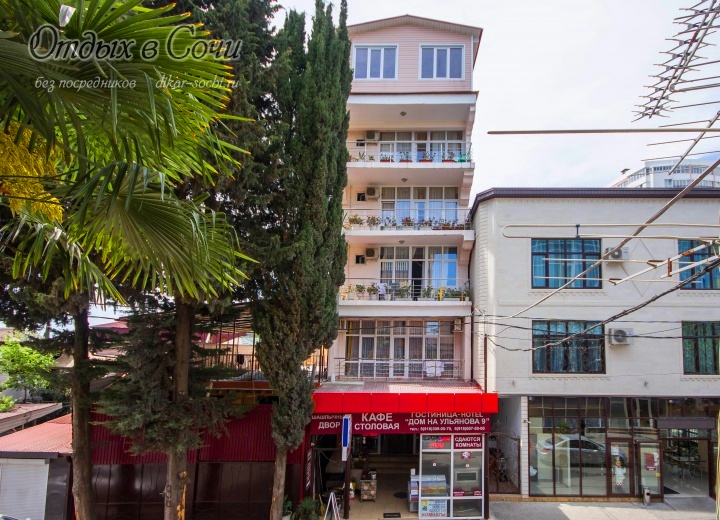 Размещение: «Стандарт» 2-х, 3-х местные номера с удобствами с балконом (WC, душ, ТВ, кондиционер,  холодильник,  Wi-Fi, односпальные и двуспальные кровати, шкаф, тумбы,  столик, наличие балкона уточнять).«Стандарт» 2-х, 3-х местные номера с удобствами без балкона(WC, душ, ТВ, кондиционер,  холодильник,  Wi-Fi, односпальные и двуспальные кровати, шкаф, тумбы,  столик).Пляж:  3 мин -   песчан0- мелко-галечный. Питание:  кафе-столовая, где вы сможете полноценно поесть за дополнительную плату. Дети:  до 3 лет на одном месте с родителями -  7750 руб., до 12 лет скидка на проезд - 200 руб.Стоимость тура на 1 человека (7 ночей)В стоимость входит: проезд на автобусе, проживание в номерах выбранной категории, сопровождение, страховка от несчастного случая. Курортный сбор за доп. плату.Выезд из Белгорода еженедельно по понедельникам.Хочешь классно отдохнуть – отправляйся с нами в путь!!!!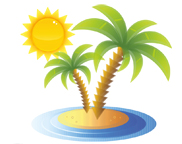 ООО  «Турцентр-ЭКСПО»                                        г. Белгород, ул. Щорса, 64 а,  III этаж                                                                                                            Остановка ТРЦ «Сити Молл Белгородский»     www.turcentr31.ru      т./ф: (4722) 28-90-40;  тел: (4722) 28-90-45;    +7-951-769-21-41РазмещениеЗаездыСТАНДАРТ СТАНДАРТ СТАНДАРТ СТАНДАРТ СТАНДАРТ Доп. местодети с 14 лет и взрослыеРазмещениеЗаездыбез балкона  без балкона  с балкономс балкономс балкономДоп. местодети с 14 лет и взрослыеРазмещениеЗаезды2-х мест.  с удоб.Семейный 2-х комн.3-х мест.  с удоб. 2-х мест.  с удоб.2-х мест.  с удоб. улучш.3-х мест. 2-х комн.  с удоб.Доп. местодети с 14 лет и взрослые03.06.-12.06.17300171001810019850192001870010.06.-19.06.17500173001830020100194001890017.06.-26.06.17700175001850020300196001910024.06.-03.07.18900187002070021600214001930001.07.-10.07.24100223002790028100259001950008.07.-17.07.24500225002810028300261001970015.07.-24.07.24900232002840028600267001970022.07.-31.07.24900232002840028600267001970029.07.-07.08.24900232002840028600267001970005.08.-14.08.24900232002840028600267001970012.08.-21.08.24900232002840028600267001970019.08.-28.08.24900232002840028600267001970026.08.-04.09.24700230002810028300265001950002.09.-11.09.24500228002790028100262001940009.09.-18.09.24300226002770027900260001930016.09.-25.09.21800205002460024800229001920023.09.-02.10193001940019900207001950019100